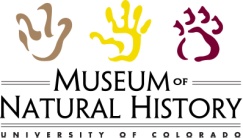 Vocabulary for Insect Explorers guided programThese are words that are commonly used in the guided program/workshop. Following the definition for most of the vocabulary words, we have included a sentence in italics that incorporates the word.Abdomen – The end segment of the body in arthropods.	All insects have an abdomen, the end part of its body.Antenna – A thin movable sensory organ found in pairs on the heads of insects and crustaceans.	Insects use their antenna to learn about their surroundings.Arthropod – An invertebrate animal that has jointed limbs, a segmented body, and an exoskeleton made of chitin, e.g. an insect, arachnid, centipede, or crustacean.	An insect is one kind of arthropod. Characteristics - Features that can be used to identify or distinguish between different things. The number of legs is one characteristic used to identify an insect.Classification – A way of arranging things into groups.  The scientists used a classification that grouped insects by whether they had wings or not.Cocoon – The silky covering with which a caterpillar or other insect larva encloses itself during its transition to an adult state.	Cocoons protect insects during their development.Entomology - The branch of zoology that deals with the study of insects.Casey knew as she captured another grasshopper that she wanted to study entomology in college.Insect – Any of numerous usually small arthropod animals of the class Insecta, having an adult stage characterized by three pairs of legs and a body segmented into head, thorax, and abdomen and usually having two pairs of wings.	Many people wrongly believe spiders are insects.Thorax – The second or middle region of the body of an arthropod, between the head and the abdomen, in insects bearing the true legs and wings.	An insects’ legs attach to the thorax, or middle part of its body. 